                  جمهورية العراق 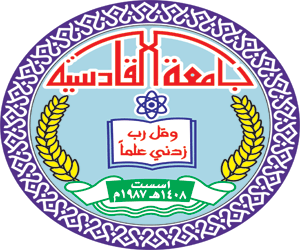 وزارة التعليم العالي والبحث العلمي      جامعة القادسية – كلية التربية                  قسم اللغة العربية أساليب البيان في قصائد الرثاء للشيخ أحمد الوائلي بحث قدمه الطالب (علي رياض إصبيح)الى مجلس قسم اللغة العربية وهو من متطلبات نيل شهادة البكالوريوس في اللغة العربية إشراف الدكتور ميثم قيس1439هـ 							          	   2018م المقدمةالحمد لله رب العالمين والصلاة والسلام على محمد وآل بيته الطيبين الطاهرين .اما بعد : فاختياري لموضوع ( أساليب البيان في قصائد الرثاء للشيخ احمد الوائلي )  وذلك لان الشاعر أحمد الوائلي من الشعراء المجدين والمرموقين في العصر الحديث فأحببت الخوض في غمار نصوصه الإبداعية . وبناءً على ذلك قسم البحث  الى ما يأتي : تناولت في المبحث الاول الاستعارة عند الشاعر وتعريفها لغةً واصطلاحاً , واركانها , والبلاغة في الاستعارة . اما المبحث الثاني تناولت اسلوب التشبيه وتعريفه لغةً واصطلاحاً , واركانه , والغرض منه . والمبحث الثالث تناولت فيه اسلوب الكناية , كذلك تعريفها , واركانها , والغرض الذي تفيده . وقد ختم بحثي بأهم النتائج التي توصلت لها مع جميع المصادر المراجع التي سعيت جاهداً في الحصول عليها . واخيراً اقول اني قد بذلت جهداً في هذا البحث واتمنى من الله التوفيق والسداد .